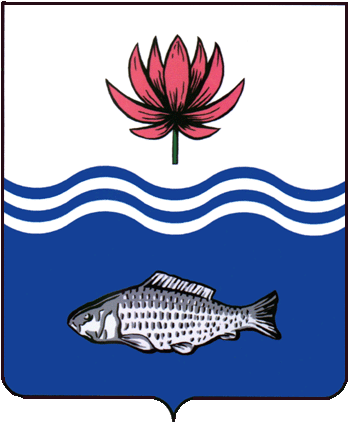 АДМИНИСТРАЦИЯ МО "ВОЛОДАРСКИЙ РАЙОН"АСТРАХАНСКОЙ ОБЛАСТИПОСТАНОВЛЕНИЕО предоставлении Кумарову Р.К.в аренду земельного участкадля выпаса сельскохозяйственных животныхРассмотрев обращение Кумарова Руслана Курманбаевича, в соответствии со ст. 22, пп. 19 п. 2 ст. 39.6. Земельного кодекса РФ, администрация МО «Володарский район»ПОСТАНОВЛЯЕТ:1.Предоставить Кумарову Руслану Курманбаевичу, 31.01.1973 г.р. (паспорт 12 17 719200 выдан ОУФМС России по Астраханской области, 06.02.2018 г., адрес регистрации: Астраханская область, Володарский район,                         с. Козлово, ул. Центральная, д.6, корп.А) земельный участок в аренду сроком на 3 (три) года, с кадастровым номером 30:02:012301:140, общей площадью 175147 кв.м. из категории «земли сельскохозяйственного назначения», вдоль левого берега р. Бузан восточнее участка Бокова Володарского района Астраханской области, для выпаса сельскохозяйственных животных.2.Кумарову Руслану Курманбаевичу:2.1.Заключить договор аренды земельного участка с администрацией МО «Володарский район».2.2.Зарегистрировать договор аренды земельного участка в Володарском отделе Управления Федеральной службы государственной регистрации, кадастра и картографии по Астраханской области в течение 30 дней со дня подписания договора аренды.2.3.Ежеквартально вносить причитающийся размер арендной платы в установленные договором сроки.2.4.При перемене места регистрации сообщить в отдел земельных и имущественных отношений, жилищной политики администрации МО «Володарский район».3.Отделу земельных и имущественных отношений, жилищной политики администрации МО «Володарский район» (Беккулова) внести соответствующие изменения в учетную и справочную документацию.4.Контроль за исполнением настоящего постановления оставляю за собой.И.о. заместителя главы по оперативной работе						Н.С. Беккуловаот 19.08.2020 г.N 908